Министерство образования и науки Челябинской области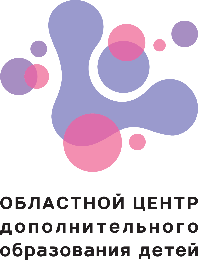 Государственное бюджетное учреждение дополнительного образования«Областной Центр дополнительного образования детей»454081, г. Челябинск, ул. Котина, 68, тел./факс 773-62-82,E-mail: ocdod@mail.ruВ соответствии с приказом ГБУДО «Областной Центр дополнительного образования детей» от  17.07.2018 г. № 392 «О проведении регионального этапа Всероссийского конкурса творческих, проектных и исследовательских работ обучающихся «#Вместе Ярче»  с 01 августа по 30 октября 2018 года состоится региональный этап Всероссийского конкурса творческих, проектных и исследовательских работ обучающихся «#Вместе Ярче»   (далее именуется – конкурс).Участниками конкурса являются обучающиеся образовательных организаций общего, дополнительного и среднего профессионального образования (СПО) Челябинской области, в том числе дети-инвалиды и обучающиеся с ограниченными возможностями здоровья, в возрасте                          от 6 до 18 лет (далее именуется – участники конкурса). Конкурс проводится по следующим номинациям: 1) для обучающихся 1 – 4 классов: конкурс рисунков и плакатов на тему «Сберечь значит помочь: что могу сделать я и каждый»; 2) для обучающихся 5–9 классов: конкурс сочинений на тему бережного отношения к энергетическим ресурсам и окружающей природной среде (тематическое направление «Россия, устремленная в будущее»); 3) для обучающихся 10–11 классов и 1-2 курса СПО: конкурс творческих и исследовательских проектов по любому из двух направлений (на выбор участника): «Бережное отношение к энергии и природным ресурсам» или «Устойчивая энергетика». Подача заявок для участия в конкурсе возможна только в электронном виде. До 15 октября 2018 года участники конкурса самостоятельно регистрируют заявки и конкурсные материалы. Система принятия заявок и конкурсных работ доступна по ссылке: http://s.vmesteyarche.ru/. В данную систему подаются заявки по следующим номинациям: 1) конкурс рисунков и плакатов на тему «Сберечь значит помочь: что могу сделать я и каждый»; 2) конкурс творческих и исследовательских проектов по любому из двух направлений (на выбор участника): «Бережное отношение к энергии и природным ресурсам» или «Устойчивая энергетика». Подача заявок и работ в номинации «Конкурс сочинений на тему бережного отношения к окружающей природной среде (тематическое направление «Россия, устремленная в будущее») (приложение 1,2) осуществляется на электронную почту: ocdod@mail.ru, с пометкой «Вместе Ярче».Дополнительная информация по телефону 8 (351) 773-62-82, 89049799886,  Лелюхина Татьяна Викторовна, методист ГБУДО «Областной Центр дополнительного образования детей».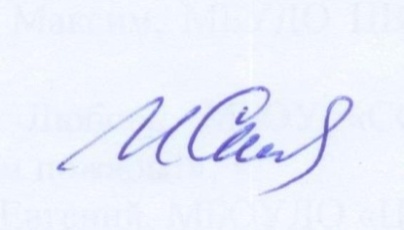 Директор                                                                                      И.Г. СкалуноваЛелюхина Татьяна Викторовна, 8 (351) 773-62-82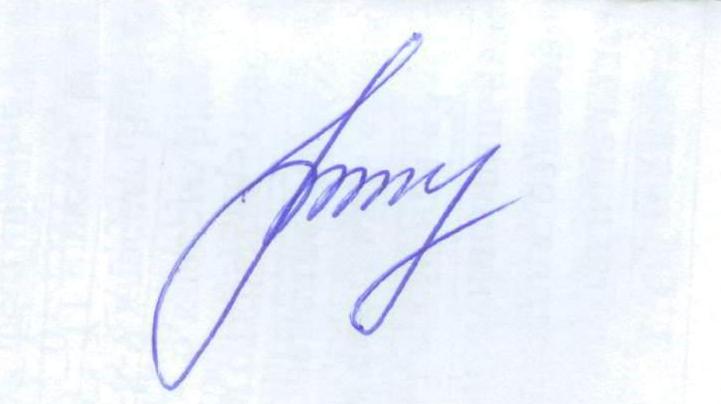 ЗАЯВКА НА УЧАСТИЕ ВО ВСЕРОССИЙСКОМ КОНКУРСЕ СОЧИНЕНИЙ1. Наименование субъекта Российской Федерации _________________________________________________________________________________2. Наименование муниципального образования _________________________________________________________________________________ 3. Ф.И.О.(полностью) участника Всероссийского конкурса сочинений _________________________________________________________________________________ 4. Класс (курс), в (на) котором обучается участник _________________________________________________________________________________ 5. Почтовый адрес участника Всероссийского конкурса сочинений _________________________________________________________________________________ 6. Электронная почта участника Всероссийского конкурса сочинений _________________________________________________________________________________ 7. Контактный телефон участника Всероссийского конкурса сочинений _________________________________________________________________________________ 8. Контактные данные учителя, обеспечивающего педагогическое сопровождение участника Всероссийского конкурса сочинений: Ф.И.О.(полностью)________________________________________________________________контактный телефон _______________________________________________________________адрес электронной почты _______________________________________________________9. Контактные данные образовательной организации, в которой обучается участник Всероссийского конкурса сочинений: полное название __________________________________________________________________ почтовый адрес образовательной организации (с индексом)_________________________________________________________________________________ _________________________________________________________________________________  _________________________________________________________________________________ адрес электронной почты ___________________________________________________________ _________________________________________________________________________________ номер телефона (с кодом населенного пункта) _________________________________________ _________________________________________________________________________________ 10. Согласие участника Всероссийского конкурса сочинений (законного представителя) на обработку персональных данных и использование конкурсного материала_______________________________________________________________________ _________________________________________________________________________________11. Подпись участника Конкурса __________________________________________________ 12. Подпись руководителя образовательной организации_____________________(ФИО)______________________________________________________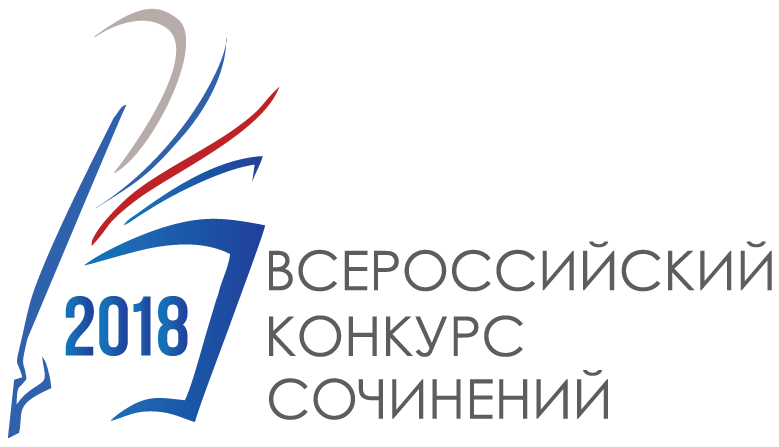 КОНКУРСНАЯ РАБОТАСубъект Российской Федерации __________________________________________________________________ Город (населенный пункт) __________________________________________________________________ Полное название образовательной организации __________________________________________________________________ __________________________________________________________________ Ф.И.О. участника Конкурса (полностью) ____________________________________________________________________________________________________________________________________ Класс (курс), в (на) котором обучается участник __________________________________________________________________ Тематическое направление «Приведи в порядок свою планету» Тема сочинения __________________________________________________________________ Жанр сочинения __________________________________________________________________Всероссийский конкурс сочинений - 2018	МП                                                                                                                                                       Страница 0________________________________________________________________________________________________________________________________________________________________________________________________________________________________________________________________________________________________________________________________________________________________________________________________________________________________________________________________________________________________________________________________________________________________________________________________________________________________________________________________________________________________________________________________________________________________________________________________________________________________________________________________________________________________________________________________________________________________________________________________________________________________________________________________________________________________________________________________________________________________________________________________________________________________________________________________________________________________________________________________________________________________________________________________________________________________________________________________________________________________________________________________________________________________________________________________________________________________________________________________________________________________________________________________________________________________________________________________________________________________________________________________________________________________________________________Всероссийский конкурс сочинений - 2018	МП                                                                                                                                                       Страница 0________________________________________________________________________________________________________________________________________________________________________________________________________________________________________________________________________________________________________________________________________________________________________________________________________________________________________________________________________________________________________________________________________________________________________________________________________________________________________________________________________________________________________________________________________________________________________________________________________________________________________________________________________________________________________________________________________________________________________________________________________________________________________________________________________________________________________________________________________________________________________________________________________________________________________________________________________________________________________________________________________________________________________________________________________________________________________________________________________________________________________________________________________________________________________________________________________________________________________________________________________________________________________________________________________________________________________________________________________________________________________________________________________________________________________________________Всероссийский конкурс сочинений - 2018	МП                                                                                                                                                       Страница 1________________________________________________________________________________________________________________________________________________________________________________________________________________________________________________________________________________________________________________________________________________________________________________________________________________________________________________________________________________________________________________________________________________________________________________________________________________________________________________________________________________________________________________________________________________________________________________________________________________________________________________________________________________________________________________________________________________________________________________________________________________________________________________________________________________________________________________________________________________________________________________________________________________________________________________________________________________________________________________________________________________________________________________________________________________________________________________________________________________________________________________________________________________________________________________________________________________________________________________________________________________________________________________________________________________________________________________________________________________________________________________________________________________________________________________________Всероссийский конкурс сочинений - 2018	МП                                                                                                                                                       Страница 2________________________________________________________________________________________________________________________________________________________________________________________________________________________________________________________________________________________________________________________________________________________________________________________________________________________________________________________________________________________________________________________________________________________________________________________________________________________________________________________________________________________________________________________________________________________________________________________________________________________________________________________________________________________________________________________________________________________________________________________________________________________________________________________________________________________________________________________________________________________________________________________________________________________________________________________________________________________________________________________________________________________________________________________________________________________________________________________________________________________________________________________________________________________________________________________________________________________________________________________________________________________________________________________________________________________________________________________________________________________________________________________________________________________________________________________Всероссийский конкурс сочинений - 2018	МП                                                                                                                                                       Страница 3________________________________________________________________________________________________________________________________________________________________________________________________________________________________________________________________________________________________________________________________________________________________________________________________________________________________________________________________________________________________________________________________________________________________________________________________________________________________________________________________________________________________________________________________________________________________________________________________________________________________________________________________________________________________________________________________________________________________________________________________________________________________________________________________________________________________________________________________________________________________________________________________________________________________________________________________________________________________________________________________________________________________________________________________________________________________________________________________________________________________________________________________________________________________________________________________________________________________________________________________________________________________________________________________________________________________________________________________________________________________________________________________________________________________________________________Всероссийский конкурс сочинений - 2018	МП                                                                                                                                                       Страница 410.09.2018№ 672на №___________от ______Руководителяморганов местного самоуправлениямуниципальных районов и городскихокругов Челябинской области, осуществляющих управление в сфере образованияПРИЛОЖЕНИЕ 1к письму ГБУДО «Областной Центрдополнительного образования детей»10.09.2018№ 672ПРИЛОЖЕНИЕ 2к письму ГБУДО «Областной Центрдополнительного образования детей»10.09.2018№ 672